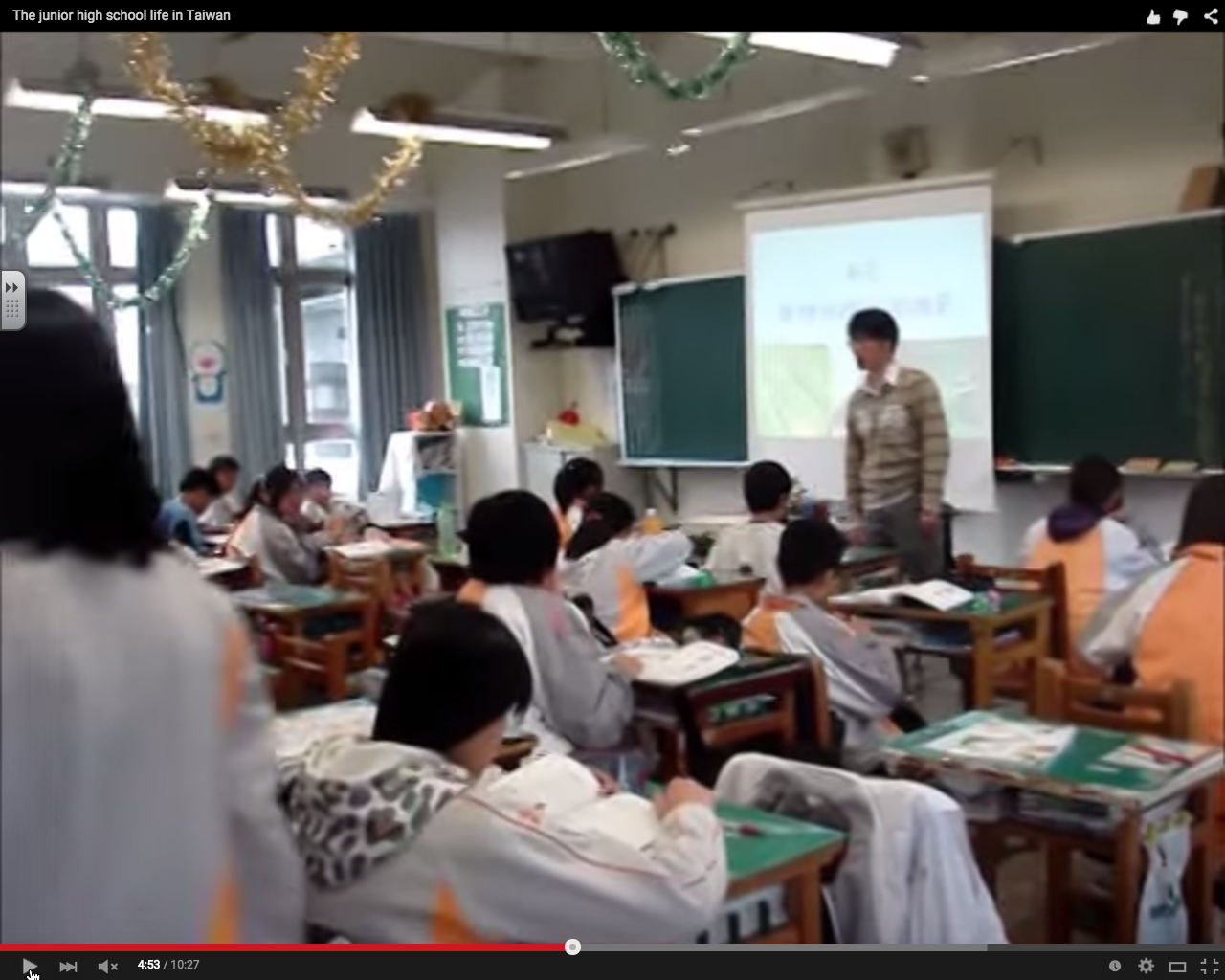 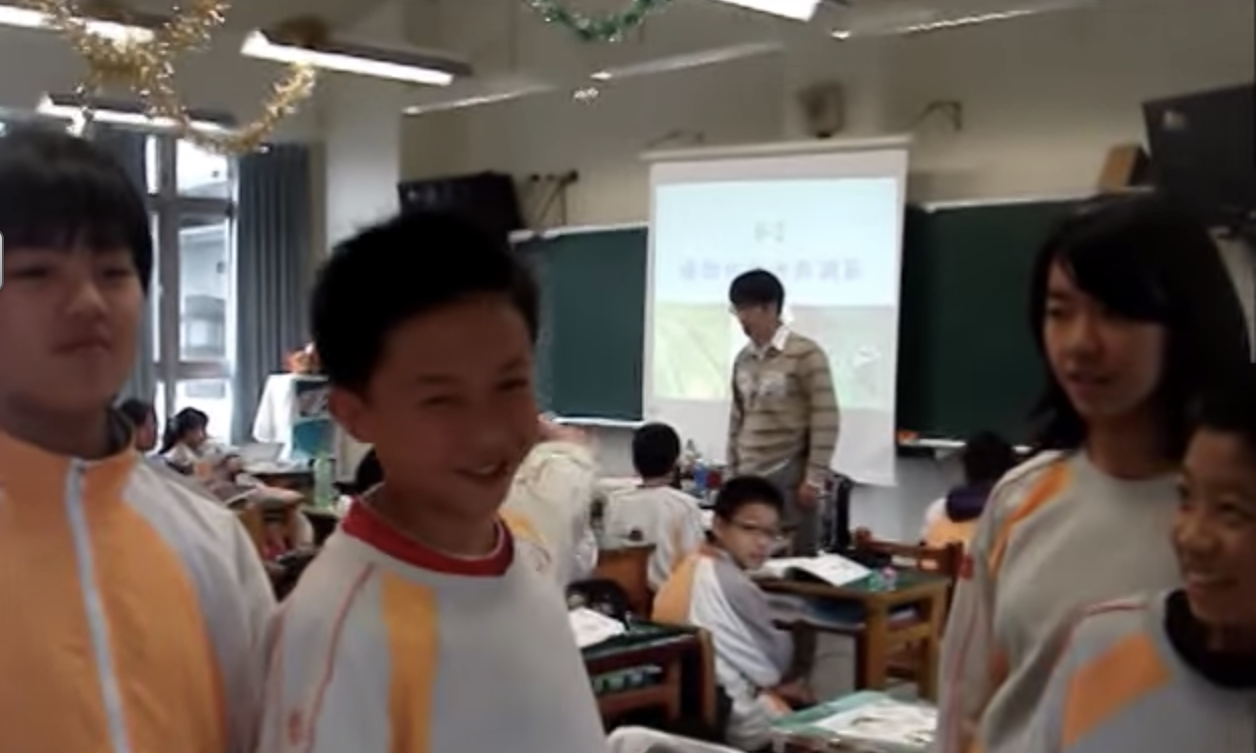 写写看写写看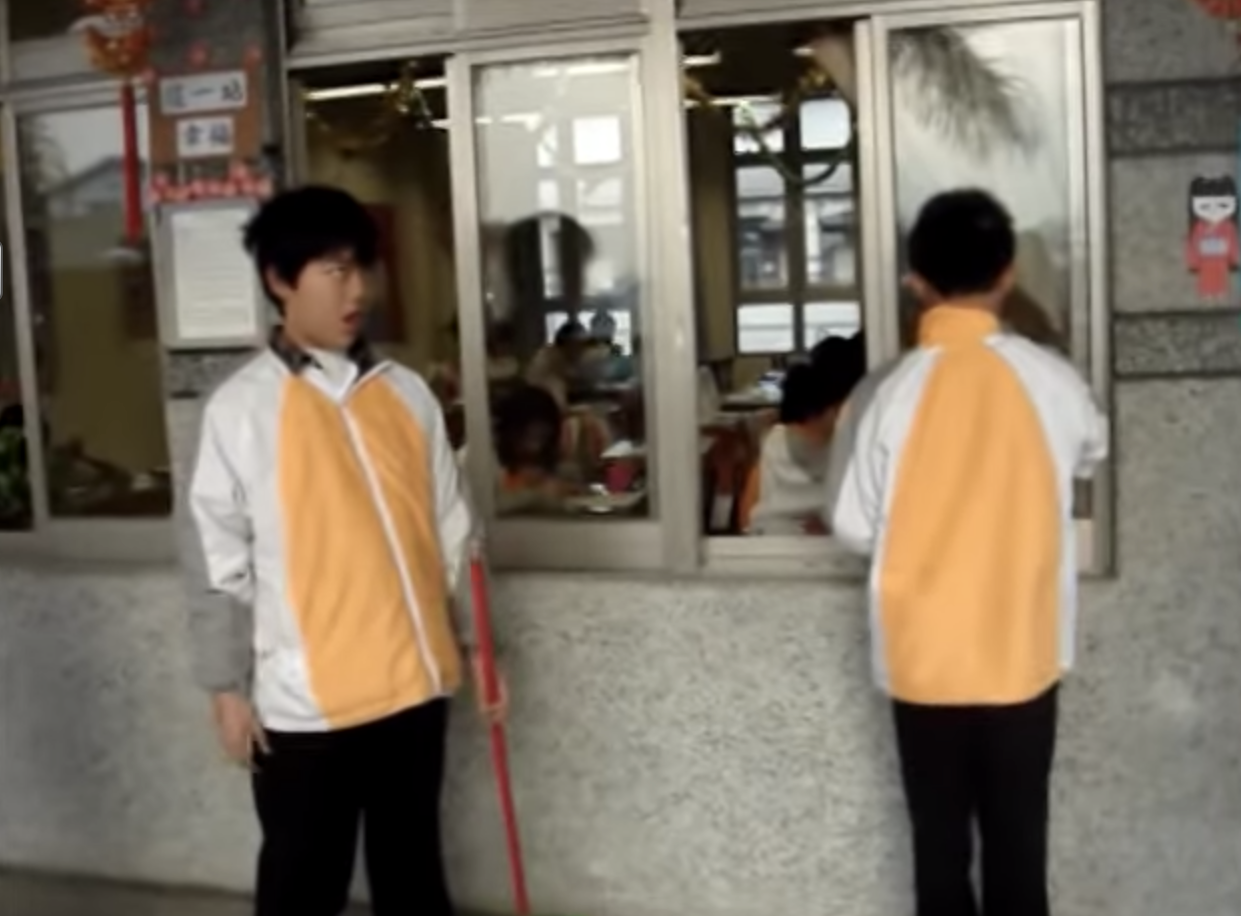 写写看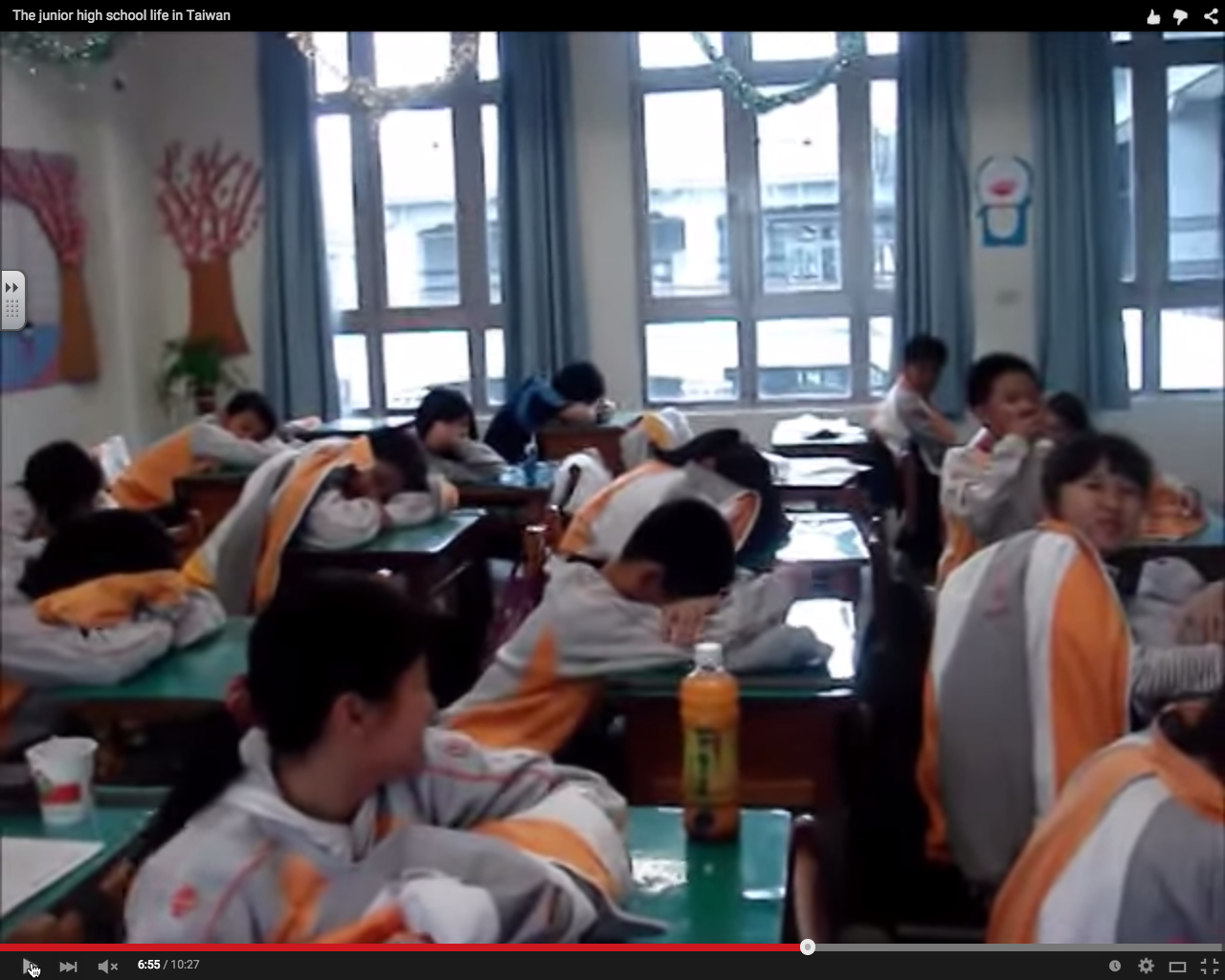 写写看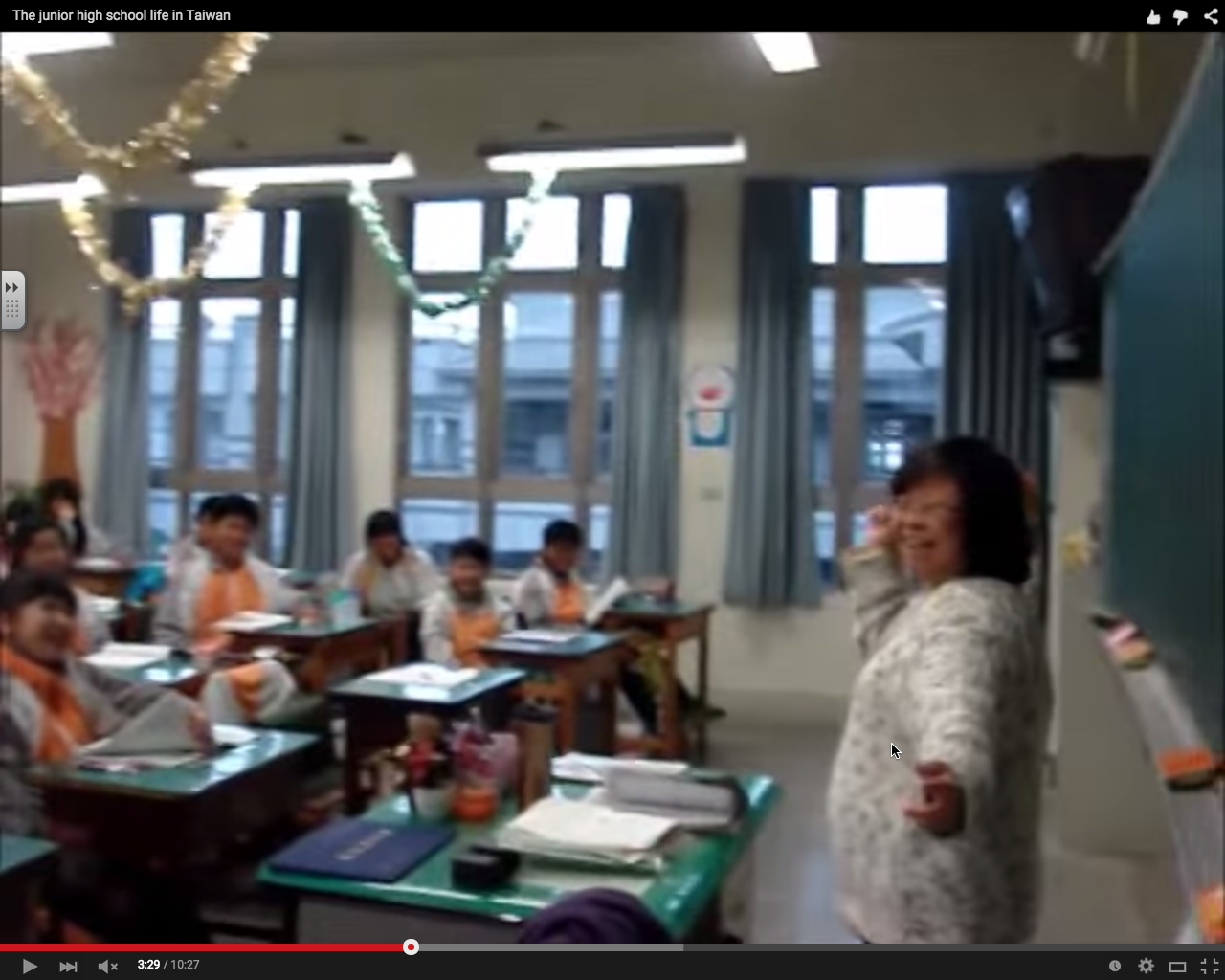 写写看